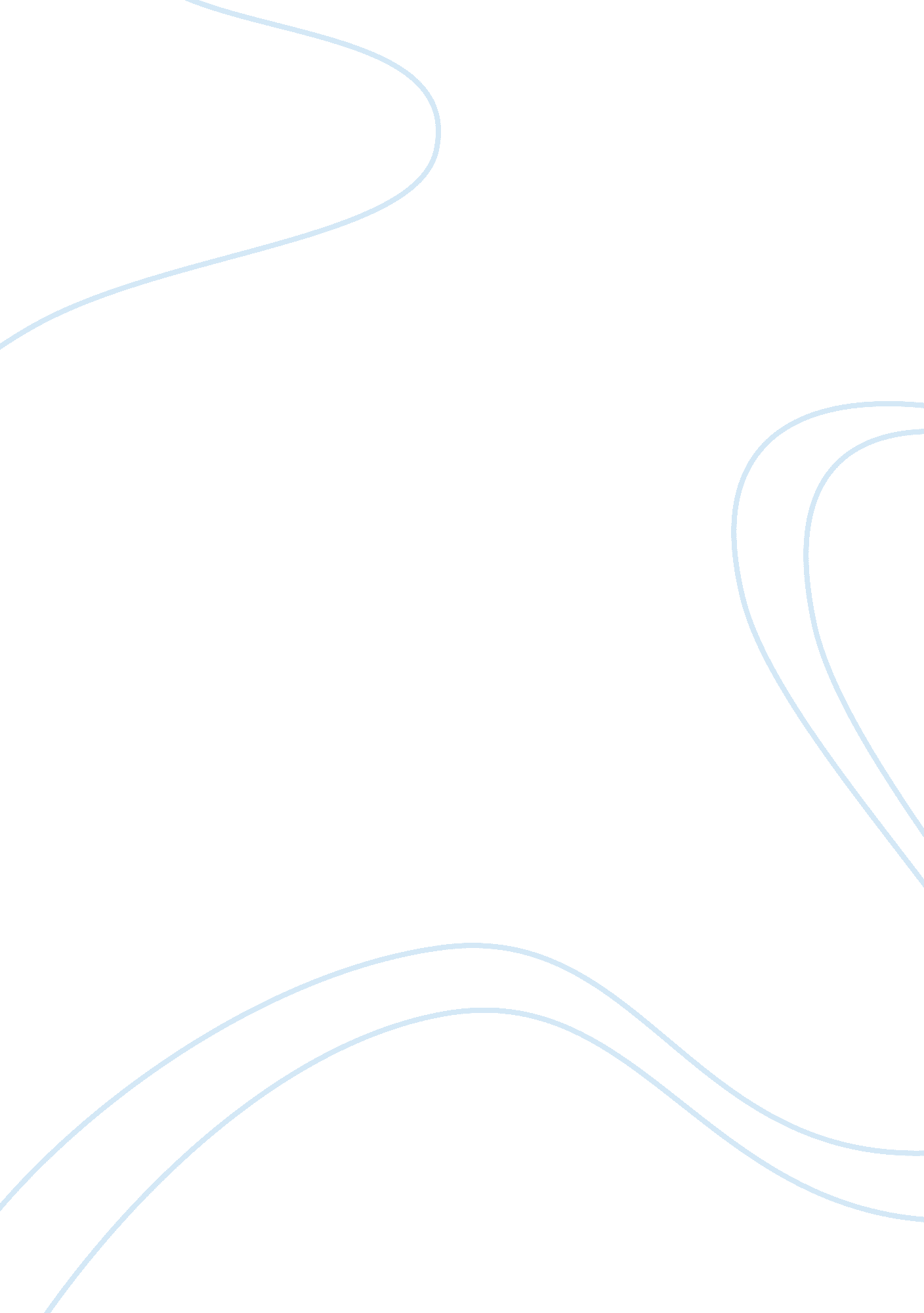 Associate program materialNutrition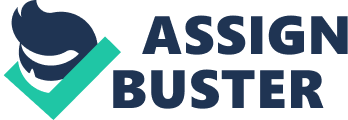 Associate Program Material Appendix D Selecting a Topic and Brainstorming Worksheet Complete the following and post as an attachment. | List two objects, people, subjects, or concepts you are going to | | | compare and/or contrast. | | | | Hamburgers, French fries, Milk shakes | | What are the similarities between the two objects, people, | They’re both fresh. They’re both fast food. | | subjects, or concepts? List as many similarities as you can. | | | What are the differences between the two objects, people, | Burger king has onion rings and frozen slushy’s. | | subjects, or concepts? List as many differences as you can. | | | Are you going to focus on similarities, differences, or both? | | | Explain your rationale. | Im going to do both because they are both good resturaunts but I | | | prefer certain items from both resturaunts. | | | | | What do you want your readers to learn and understand after | After reading my essay I want you to learn the healthy foods from| | reading your essay? What is the purpose of your essay? | the bad foods at the resturauns and the different services you | | | receive. | | | | | | | | What three or four parallel points of comparison and/or contrast | The neatness of the sandwhiches. The grease they use to cook | | will you address in your essay? For example, if you were going to| their foods. The customer service you receive. The score from the| | compare and contrast two teachers, your parallel points might be | inspectors for their cleaness. | | each teacher’s homework policy, classroom conduct policy, and | | | demeanor. | | | Explain why this is an appropriate and workable topic selection | | | for the final assignment. | Because there are so many different things in the fast food | | | business some people are filthy and people actually are eating | | | the foods they don’t really take the time to research the | | | background of where there meats are coming from if they are | | | processed or what. | | | | Reflect on what you learned in Ceridwen Dovey’s video. Write a 100- to 150-word paragraph describing how your own writing process is changing as you complete the activities in this course. My own process is changing because I am getting a lot of good advice from the videos and my fellow classmates. They are giving such great ideas on how to write a good paper. I think that my writing is going to be good because I have a lot of good methods that I’ve always used like brainstorming and clustering and I think that those methods on top of the ones I’ve learned from the videos and classmates is going to give me the capability of writing a perfect paper that is in sequence order with the subject and each paragraph will stick to the topic and not jump to a different subject. 